Тематический музыкальный досуг о космосе в подготовительной к школе группеРассказ воспитателя о космонавтахРебята, скоро мы с вами будем отмечать  День космонавтики. Слово "космонавт" появилось совсем недавно. 4 октября 1957 года впервые наша ракета вывела на околоземную орбиту космический аппарат, сделанный руками человека. И он стал вращаться вокруг Земли, так же как это делает Луна. Так появился первый искусственный спутник. Дорога в космос была открыта. 12 апреля 1961 года впервые в мире  Юрий Гагарин поднялся в космос на борту космического корабля "Восток". Полет его длился меньше двух часов.  Но Гагарин доказал, что люди могут летать в космос. Тогда и появилось это слово - "космонавт". Вскоре в космос стали летать и другие космонавты. Первая русская женщина-космонавт - Валентина Терешкова. Сейчас летают интернациональные экипажи, состоящие из летчиков и ученых разных стран. Когда космонавты увидели нашу планету из космоса, она показалась им маленькой и красивой. Мы помним наказ первого космонавта Юрия Алексеевича Гагарина людям планеты – «Беречь и охранять ее, украшать добрыми человеческими делами». В космонавты берут только самых-самых здоровых и крепких людей. Ведь летчику-космонавту приходится работать в необычных условиях - в невесомости, испытывать сильные перегрузки во время старта ракеты и при приземлении. Космонавты долго тренируются перед полетом. В космосе любой предмет ничего не весит. Это состояние называется невесомостью. Все предметы в космическом корабле прикреплены к своему месту. Если этого не сделать, они будут свободно парить. В таких условиях любой человек становится силачом. Он один может поднять груз, который на земле весит 200 или 300 килограммов. Чтение стихов о космосе.Млечный Путь

 Чёрный бархат неба
 Звёздами расшит.
 Светлая дорожка
 По небу бежит.
 От края и до края
 Стелется легко,
 Как будто кто-то пролил
 По небу молоко.
 Но нет, конечно, в небе
 Ни молока, ни соку,
 Мы звёздную систему
 Свою так видим сбоку.
 Так видим мы Галактики
 Родной далёкий свет - 
 Простор для космонавтики
 На много тысяч лет.

 Звёзды

 Что такое звёзды?
 Если спросят вас - 
 Отвечайте смело:
 Раскалённый газ.
 И ещё добавьте,
 Что притом всегда
 Ядерный реактор -
 Каждая звезда!* * *

 Есть в небе звёздочка одна,
 Какая - не скажу,
 Но каждый вечер из окна
 Я на неё гляжу.

 Она мерцает ярко так!
 А в море где-нибудь
 Сейчас, наверное, моряк
 По ней сверяет путь.Песня «Юных космонавтов».1. Космонавтом смелымВ небо полечу.Что за облаками -Увидать хочу.Припев:Улетаю в космос яВ звёздном корабле.Помашу в иллюминаторДорогой Земле.2. Я увижу ЗемлюВ зелени лесов.Снежные вершиныВ дымке облаков.Припев.3.  Поднимусь высокоИ увижу я:Нет планеты лучше,Чем Земля моя!Прослушивание песен посвященных космосу.Все Выше (Марш Авиаторов)
(Е.Кибкало) Л.Зыкина - Звёздам навстречуИгра «Роботы и звёздочки».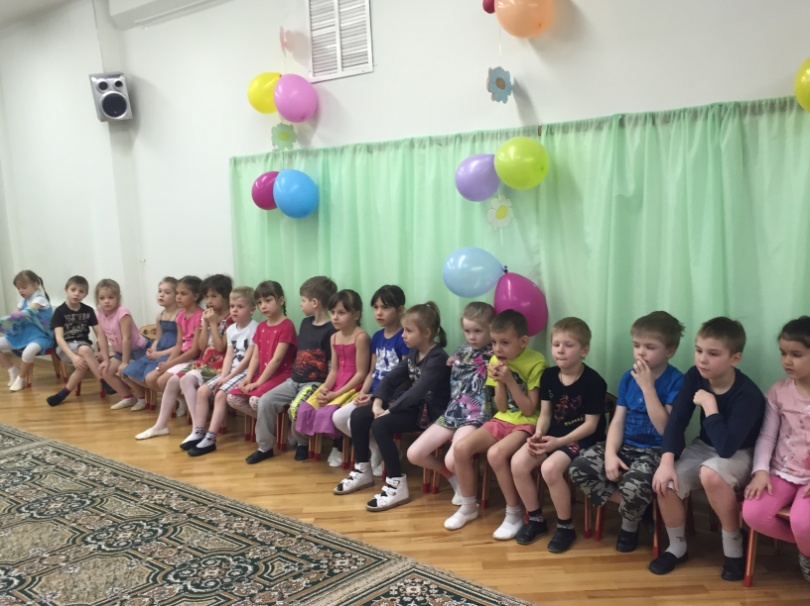 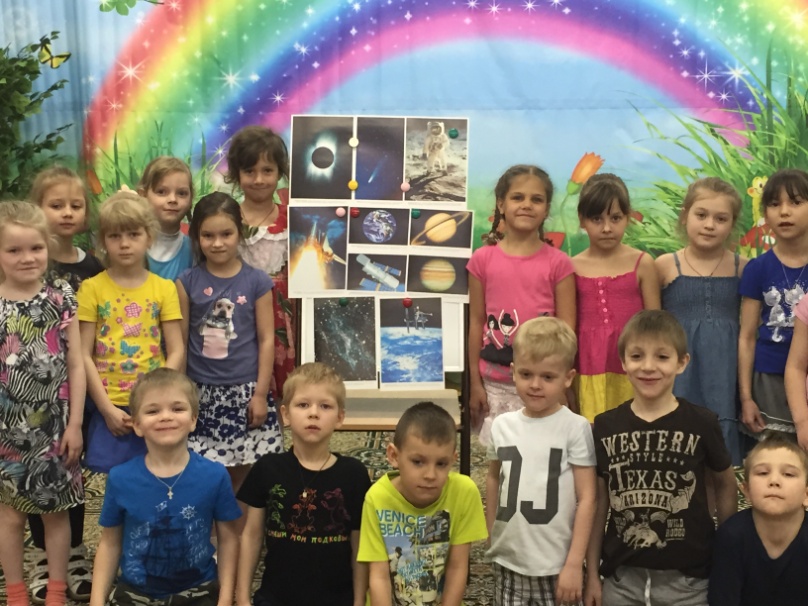 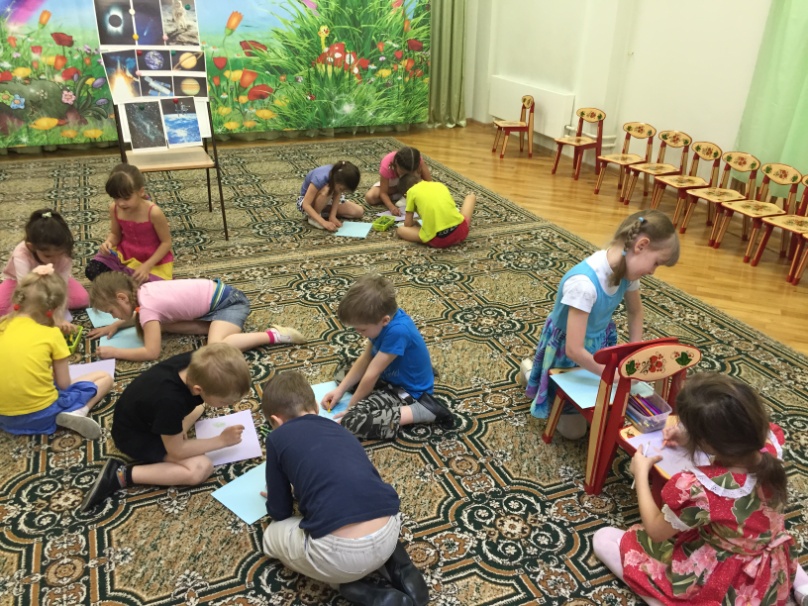 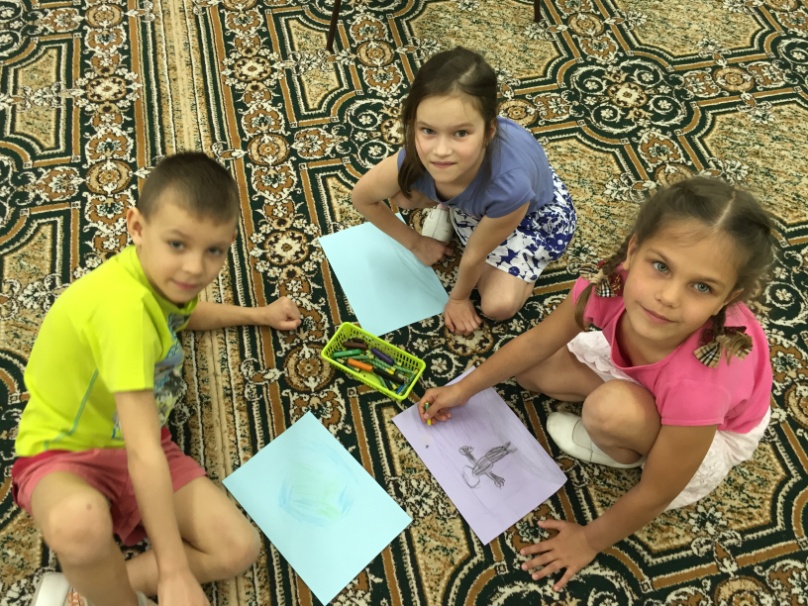 